Тема 17. Новейшая история: основные характеристики эпохи. Россия в начале ХХ века. Первая мировая войнаЗаполните пустые ячейки таблицы, используя представленные в приведенном ниже списке данные. Для каждой ячейки, обозначенной буквами, выберите номер нужного элемента:восстание на броненосце «Князь Потемкин-Таврический»;январь 1905 г.;Г. Гапон;Г. Распутин; Цусимское морское сражение;С. А. Муромцев;Созыв Государственной Думы;Утверждение «Основных государственных законов Российской империи»;октябрь 1905 г. С аграрными преобразованиями П. А. Столыпина в начале XX в. связано понятие:выкупные платежи;отрезки;хутора;уставные грамоты.Какие три из перечисленных событий относятся к царствованию Николая II: Крымская война;завершение строительства Транссиба;Пугачевщина;Ленский расстрел;строительство Царскосельской железной дороги;Цусимское сражение.Прочтите отрывок из исторического источника и назовите государственного деятеля, о котором идет речь:«Среди прочего нельзя не отметить и жесткой линии по отношению к набиравшему силу «старцу» Григорию Распутину, который по его указанию был выдворен из Санкт-Петербурга. Наконец, совсем его престиж рухнул во время конституционного кризиса весной 1911 г., когда он поставил вопрос о введении земств в девяти западных губерниях, на территории которых преобладало польское население…».П. Д. Святополк-Мирский;П. А. Столыпин;С. Ю. Витте;А. И. Гучков.Какое событие произошло раньше:вступление на престол Николая II;убийство П. А. Столыпина;образование РСДРП;убийство В. И. Плеве.Наиболее распространенный в России вид монополистических объединений:трест;синдикат;концерн;картель.Характерные явления в развитии аграрного сектора российской экономики в начале ХХ в. (исключите лишнее):повышение товарности помещичьего хозяйства;сокращение крестьянского душевого надела;интенсивный рост кооперации;завершение перехода к многопольному севообороту.Почему события 3 июня 1907 г. называют государственным переворотом:была распущена Дума;был издан новый избирательный закон;была арестована большевистская фракция в Думе;высшая исполнительная власть перешла к П. А. Столыпину.Сторонник войны с Японией:С. Ю. Витте;В. И. Плеве;П. А. Столыпин;К. П. Победоносцев.Какая монополия позволила С. Ю. Витте удвоить бюджет государства:внешней торговли;денежная;винная;на экспорт хлеба. Назовите период работы III Государственной Думы в России:1 февраля 1907 – октябрь 1910 гг.;1 ноября 1907 – 9 июня 1912 гг.;1 июля 1907 – 12 августа 1911 гг.;17 октября 1905 – 11 декабря 1905 гг.Укажите, какие высшие центральные и государственные учреждения существовали в России с 1905 по 1914 гг.:Сенат, Синод, Государственная Дума, Комитет министров, III Отделение, министерства;Сенат, Синод, Государственная Дума, Совет министров, Государственный Совет, министерства;Сенат, Синод, Государственный Совет, Государственная Дума, Военный Совет, Кабинет министров.В ходе деятельности двух Особых совещаний (к. XIX – н. ХХ в.) сформировалось две позиции по дворянскому и крестьянскому вопросам. Определите, какую из них выражали: Расставьте отрывки документов в хронологической последовательности:«В Кремле в результате взрыва бомбы, брошенной с расстояния 4-х шагов в карету московского генерал-губернатора, убит вел. кн. Сергей Александрович, дядя императора Николая II»; «…Вслед за рельсовым картелем, объединившим 5 крупнейших металлургических заводов Юга России, были созданы синдикат «Продпаровоз» и Общество для продажи изделий русских металлургических заводов («Продамет»); «В статье 86 говорилось: «Никакой новый закон не может последовать без одобрения Государственного совета и Государственной думы и воспринять силу без утверждения Государя Императора»; «Кульминацией напряженности стало выдвинутое П. А. Столыпиным требование к Государственной думе об исключении из числа депутатов и привлечения к следствию 55 членов социал-демократической фракции и санкции на немедленный арест 16 из них по обвинению в участии в подготовке антигосударственного заговора против царской семьи (основанного на материалах охранного отделения)». Расставьте отрывки документов в хронологической последовательности:«Крейсер «Варяг» и канонерская лодка «Кореец» приняли неравный бой с японской эскадрой у мыса Чемульпо (Корея). Прорваться во Владивосток не удалось, и капитан 1-го ранга В. Ф. Руднев принял решение затопить крейсер. «Кореец» был взорван экипажем»; «В 7 час. 15 мин. в районе реки Подкаменная Тунгуска по небу пролетел огненный шар – болид. Полет этого необычного небесного тела сопровождался звуком, напоминавшим раскаты грома. Последовавший вслед за тем взрыв был слышен на расстоянии свыше 1000 км и вызвал сильное сотрясение почвы»; «Златоустовская бойня» вызвала волну возмущения в обществе. Спустя два месяца по постановлению Боевой организации эсеров губернатор Богданович был убит слесарем уфимских железнодорожных мастерских эсером Е. О. Дулебовым…»;«Утром 9 января 140-тысячная толпа мужчин, женщин, стариков и детей, возглавляемая Гапоном, с хоругвями, иконами, портретами царя и пением молитв двинулась к Зимнему дворцу».Заполните пропуски:15 октября 1908 г. в Санкт-Петербурге прошла премьера первого русского художественного фильма _________________________ , снятого в ателье А. О. Дранкова;10 ноября 1910 г. во всех московских кинотеатрах демонстрировалась полностью картина похорон ____________________ под звуки похоронного марша Ф. Шопена;22 апреля 1912 г. в Санкт-Петербурге вышел из печати первый номер легального органа ЦК РСДРП  – ежедневная газета __________________.Основные участники Первой мировой войны: Австро-Венгрия, Италия, Турция, Болгария, Япония, Румыния, Германия, Франция, Великобритания, Россия. Распределите участников по блокам:Антанта;Тройственный союз;Исключите лишнее: Геополитические интересы России в войне с Германией.присоединение Галиции; усиление влияния на Балканах;присоединение Польши; захват Константинополя.В июле-августе 1914 г. возникают общественные организации для помощи фронту: Главное слабое звено военных компаний 1914 и 1915 гг.:стратегические просчеты военного руководства в определении направления главного удара;участие в Антанте;мобилизация промышленности;массовые восстания внутри страны.Почему 23 августа 1915 г. Николай II принимает решение взять на себя функции главнокомандующего (из-за каких событий?):отступление наших войск с территории Галиции, Польши, Литвы и Западной Белоруссии;вступление в войну Турции и блокады проливов;в результате деморализации армии и дезертирства;из-за укрепления авторитета Великого князя Николая Николаевича и опасения заговора.В целях мобилизации промышленности в мае-июне 1915 г. были созданы независимые от правительства организации предпринимателей – военно-промышленные комитеты. Центральный ВПК возглавлял:М. Родзянко; А. Гучков;М. Терещенко;П. Н. Милюков.Время создания «Прогрессивного блока» в Думе и его цель:26 июля 1914 г. – поддержка правительства;16 декабря 1916 г. – назначение правительства с согласия Думы, т.е. фактически смена формы правления;19 июля – 22 августа 1915 г. – создание правительства народного доверия;1 ноября 1916 г. – захватить власть.В связи с объявлением войны возникают разногласия между партиями социалистической ориентации в отношении позиции по военному вопросу. Распределите соответственно:Если массовые настроения в российском обществе в 1914 – 1915 гг. характеризовались патриотическим подъемом, то, как же тогда объяснить повсеместные беспорядки новобранцев в сельской местности и рост погромных настроений в городах в этот же период времени? В ходе военной компании 1915 г. Германия:захватила Киев и Харьков;оккупировала Польшу и Литву;захватила Ригу;вышла на подступы к Санкт-Петербургу.Расположите события в хронологической последовательности: Объявление Германией войны России;Начало всеобщей мобилизации в России;Убийство в Сараево;Объявление Англией войны Германии;Вторжение Германии на территорию Бельгии.Первое использование химического оружия в военных конфликтах произошло в:1914 г.; 1915 г.;1916 г.; 1917 г.Мощным толчком, многократно усилившим революционные настроения в России и вызвавшим новый революционный подъем стал:Ленский расстрел;убийство эрцгерцога Франца  Фердинанда;убийство П. А. Столыпина;указ о всеобщей мобилизации.Прочтите отрывок и укажите термин, обозначавший одну из форм антивоенных выступлений в русской армии:«А. И. Деникин писал: «__________________ ... имело даже традиционный характер в дни Святой Пасхи; но вызывалось оно исключительно беспросветно-нудным стоянием в окопах, любопытством, просто чувством человечности даже в отношении к врагу – чувством, проявлявшимся со стороны русского солдата не раз и на полях Бородино, и на бастионах Севастополя, и в Балканских горах. _________________ случалось редко, преследовалось начальством и не носило опасной тенденции».Заполните пропуски в тексте, используя данные из приведенного ниже списка. Впишите порядковые номера:Соотнесите описание сражений с отметками на схеме: 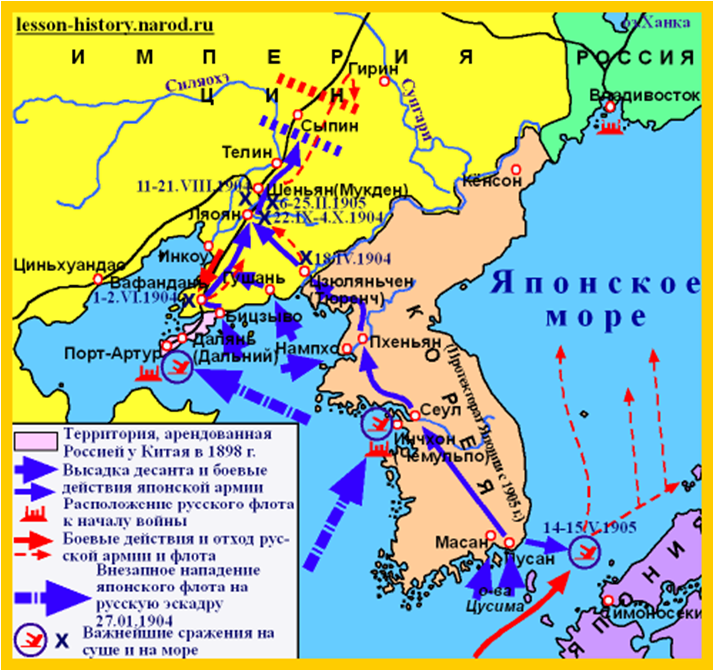 «Этот день был годовщиной коронации Николая II, и корабли по этому случаю были украшены стеньговыми флагами. Эскадра шла выстроившись в кильватерную колонну. Ее основные силы состояли из 8 эскадренных броненосцев, трех броненосцев береговой обороны и броненосного крейсера. Впереди шли 4 новейших броненосца типа "Бородино", но скорость всей эскадры определяли старые тихоходы...»«31 марта Головной броненосец «Петропавловск» в двух милях от берега столкнулся с неприятельской миной и затонул. Погибло более 600 человек экипажа, включая командующего Тихоокеанской эскадры, С. О. Макарова…»Самолет Игоря Сикорского, первый в мире серийный 4-моторный бомбардировщик-биплан совершил свой первый полет в декабре 1913 г. 12 декабря Сикорский установил на нем четыре мировых рекорда: по дальности, высоте полета, грузоподъемности, количеству пассажиров (скорость до 137 км/час; дальность полета до 540 км; 8 пулеметов; до 400 кг бомб). Всего в 1914 – 1918 гг. было построено 73 таких самолетов. Какое название получил этот самолет?«В сражении под Гумбинненом германским войскам был нанесен сокрушительный урон. Была уничтожена треть всех наличных сил Германии. У России возникла реальная возможность захватить всю Восточную Пруссию. Однако преследование отступающих вражеских частей не было организовано, командующий 1-й российской армии проявил бездеятельность и, в конце концов, бросив армию, уехал в тыл. Это привело к окружению двух корпусов 2-й армии, большая часть воюющих сдалась в плен, а командующий застрелился. Потери составили 80 тыс. солдат и офицеров. Вскоре началось отступление русской армии  из Восточной Пруссии». Речь идет о событиях:4 августа – 2 сентября 1914 г.; Восточно-Прусская операция (армии генералов: П. К. Раненкампфа и А. В. Самсонова);29 октября – 11 ноября 1914 г.; Лодзинская операция;5 августа – 8 сентября  1914 г.; Галицийская битва (командующий Юго-Западным фронтом – генерал Н. И. Иванов);15 сентября – 26 октября 1914 г.; Варшавско-Ивангородская операция.«В результате концентрации сил на Восточном фронте (двойное превосходство в артиллерии, особенно в тяжелой) начинается «Великое отступление» русских войск из Галиции, а затем и из Польши. Оставили Польшу, Литву, Западную Белоруссию и Курляндию». Речь идет о событиях:15 сентября – 26 октября 1914 г.; Варшавско-Ивангородская операция;22 мая – сентябрь 1916 г.; «Брусиловский прорыв»; 9 декабря 1914 г. – 4 января 1915 г.; Сарыкамышская операция;19 – 22 апреля – август 1915 г.; Горлицкий прорыв.«Главный удар наносили войска Западного фронта (А. Е. Эверт), вспомогательный – Северного – ген. А. Н. Куропаткин, Юго-Западного А. А. Брусилов. Наступление в Галиции началось на две недели раньше намеченного срока. Потери Германии составили 1,5 млн. чел (российской армии – в три раза меньше, войска продвинулись на 120 км), но другие фронты не поддержали или войска переброшены слишком поздно, когда противник укрепил оборону. Наступление союзников на р. Сомме началось строго по плану, когда в Галиции острейший момент наступления был уже пережит». Речь идет о событиях:15 сентября – 26 октября 1914 г.; Варшавско-Ивангородская операция;22 мая – сентябрь 1916 г.; «Брусиловский прорыв»; 9 декабря 1914 г. – 4 января 1915 г.; Сарыкамышская операция;19 – 22 апреля – август 1915 г.; Горлицкий прорыв.Противником Антанты выступал:Священный союз;Тройственный союз;Союз трех императоров;Союз Германии и США.Сражение русско-японской войны, определившее ее исход:Сражение при Мукдене;Битва при Цусиме;Битва у Вафангоу;оборона Порт-Артура.Стратегический план Германии по ведению войны против Антанты назывался:План Шлиффена;План Даллеса;Операция «Винтергевиттер»;Барбаросса.Верховный Главнокомандующий русской армией с 1915 г.: Николай I;Великий князь Николай Николаевич;Л. Г. Корнилов;А. А. Брусилов.Русско-японская война завершилась подписанием: Брестского мирного договора;Санкт-Петербургского мирного договора;Портсмутского мирного договора;Парижского мирного договора.Восстановите цепочку сменяемости председателей Совета министров в Российской империи в 1906 – 1917 гг.:А. Ф. Трепов;В. Н. Коковцев;Б. В. Штюрмер; П. А. Столыпин;Н. Д. Голицын; И. Л. Горемыкин;С. Ю. Витте.Позиция большевиков в отношении Первой мировой войны выражалась в лозунге:установления «гражданского мира»;продолжения войны «до победного конца»;обороны Отечества от германского нашествия;превращения империалистической войны в гражданскую.Прочтите отрывок из сочинения современного историка И. И. Долуцкого и выберите три верных суждения из представленного ниже списка:«Петербургские куплетисты... распевали куплеты: «Вот шимоза пролетела, меня нисколько не задела», а на сопках Маньчжурии лилась кровь. Шимозы (мощные разрывные снаряды) косили российское воинство, таких снарядов не имевшее....Железные дороги могли обеспечить переброску из России только двух-трех дивизий в месяц......Сухопутной армией командовал А.Н. Куропаткин, бывший военный министр. Известный генерал Скобелев, у которого Куропаткин служил начальником штаба в русско-турецкую войну 1877 – 1878 гг., дал ему такой совет: «Помни, ты хорош на вторых ролях. Упаси тебя Бог когда-нибудь взять на себя роль главного начальника: тебе не хватает решимости и твердости воли. Какой бы ты великолепный план не разработал, ты его не сможешь довести до конца»....Плана действий сухопутных сил и флота не было. Макаров, недавно назначенный на Дальний Восток, еще не успел реализовать большинство своих планов по перестройке флота. Ситуация усугублялась тем, что над обоими командующими поставлен еще и главком – адмирал Алексеев, не ладивший ни с одним из них».этот военный конфликт завершился подписанием Портсмутского мирного договора;Россия вела военные действия против Китая;Императором России в это время был Александр II;По итогам войны Россия потеряла южную часть Сахалина и Ляодунский полуостров с Порт-Артуром;Россия выиграла Цусимское сражение;война сделала неизбежной революцию в России.Прочтите отрывок из сочинения современного историка И. И. Долуцкого и назовите не менее трех причин поражения России в этом военном конфликте:«Петербургские куплетисты... распевали куплеты: «Вот шимоза пролетела, меня нисколько не задела», а на сопках Маньчжурии лилась кровь. Шимозы (мощные разрывные снаряды) косили российское воинство, таких снарядов не имевшее....Железные дороги могли обеспечить переброску из России только двух-трех дивизий в месяц......Сухопутной армией командовал А. Н. Куропаткин, бывший военный министр. Известный генерал Скобелев, у которого Куропаткин служил начальником штаба в русско-турецкую войну 1877 – 1878 гг., дал ему такой совет: «Помни, ты хорош на вторых ролях. Упаси тебя Бог когда-нибудь взять на себя роль главного начальника: тебе не хватает решимости и твердости воли. Какой бы ты великолепный план не разработал, ты его не сможешь довести до конца»....Плана действий сухопутных сил и флота не было. Макаров, недавно назначенный на Дальний Восток, еще не успел реализовать большинство своих планов по перестройке флота. Ситуация усугублялась тем, что над обоими командующими поставлен еще и главком – адмирал Алексеев, не ладивший ни с одним из них».Что из названного послужило поводом для объявления Германией войны России 19 июля 1914 г.:выступление российских войск на помощь Сербии;участие русских революционеров в убийстве Франца-Фердинанда;отказ России прекратить начатую всеобщую мобилизацию;заключение Россией военного соглашения с Францией.К результатам аграрных преобразований П. А. Столыпина относится: из общины вышли около 3 млн домохозяев, которые укрепили в личную собственность 22 % земель;волостные земства были введены во всех губерниях Европейской России;хутора стали самой массовой из организационных форм в аграрном секторе экономики;наиболее успешной была политика по переселению крестьян на Дальний Восток.Прочтите отрывок из воспоминаний русского дипломата Георгия Михайловского и определите, к какому году они относятся:«Мне особенно врезался в память один разговор... с моим старым знакомым... гвардейским полковником Мезенцовым… Он говорил, что нельзя требовать от страны величайшего напряжения в этой войне и в то же время продолжать «политику реакционных дрязг», что авторитет Государственной думы очень силен в армии, но что нельзя на этом останавливаться, после войны-де необходимы «настоящая конституция» и «настоящая свобода», что германофильство высшей придворной бюрократии и самого двора делает невозможной победу, что надо искоренять измену «начиная сверху», что «государь – обреченный человек» и что ему «все равно войны не выиграть, так как он никому не верит и ему никто не верит». В особенности же боялся Мезенцов (да и все, кого я встречал из военных) смещения Николая Николаевича и главного командования государя».1903 г.;1907 г.;1915 г.;1920 г.Правительственная программа реформ, подготовленная П. А. Столыпиным и опубликованная 25 августа 1906 г., включала в себя:разрушение общины и создание крестьянина-собственника;введение волостных земств;введение всеобщего начального образования, реформа средней и высшейшколы;все вышеперечисленное.Главная задача, которую ставил перед собой П. А. Столыпин, заняв пост министра внутренних дел в условиях революции, было(л, а):укрепление социальной базы существующего строя;беспощадный террор по отношению к революционерам;экономическая поддержка дворянства;развитие парламентаризма в России.СобытиеДатаУчастник (-и)«Кровавое воскресенье»_______________ (а)_______________ (б)Манифест  Николая II «Об усовершенствовании государственного порядка»_______________ (в)С. Ю. Витте,Николай II___________________ (г)14 июня 1905 г.Г. Вакуленчук,А. Матюшенко____________________ (д)27 апреля 1906 г.__________________ (е)министр финансов С. Ю. Витте; министр внутренних дел В. К. Плеве сохранение опоры российского самодержавия – дворянства;возрождение дворянского сословия невозможно;уравнять крестьян в правах с другими сословиями (свободный выход из общины и право перемещения по всей стране);сохранять и укреплять общину и патриархальную крестьянскую семью.Земский союз помощи раненым Всероссийский городской союз. Их возглавляли:М. Челноков;Н. Львов;П. Милюков;В. Шульгин.поддержка правительства (голосование за предоставление кредитов правительству);интернационализм («оборончество»);«пораженничество». большевики (Ленин);меньшевики (Плеханов);меньшевики и эсеры (Мартов). 26 августа 1914 г. недалеко от Львова погиб прославленный летчик штабс-капитан _______. В воздушном бою он первым в мире применил таранный удар. За год до своей смерти на своем самолете он впервые в мире выполнил на самолете замкнутую кривую в вертикальной плоскости;18 мая 1915 г. начались испытания первого русского танка, сконструированного авиатором ________ в армейских мастерских в Риге и названного «вездеход». Ходовые испытания танк прошел успешно;Общее настроение либеральной оппозиции в августе 1915 г. выразил А.Ф. Керенский: «Пал Перемышль – ушел Маклаков, пал Львов – ушел Сухомлинов, падет Варшава – уйдет ________». В знак протеста против отставки вел. кн. Николая Николаевича 8 министров объявили о __________. В истории это решение получило название ______________.1) А. А. Пороховщиков; 2) И. Л. Горемыкин; 3) П. Н. Нестеров; 4) С. Д. Сазонов; 5) о создании Прогрессивного блока; 6) о своей отставке; 7) министерская забастовка; 8) диктатура сердца.